课堂教学奖特等奖基本情况信息登记表                                       2017年 10月 31日                                    制表：教学督导办   姓名马建华性别男学历硕士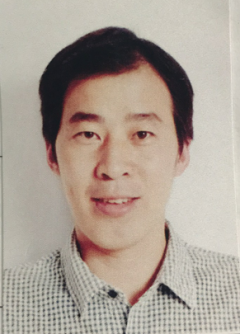 姓名马建华年龄39学历硕士专业中国古代文学院系文学院职称讲师获奖感言获奖感言获奖感言获奖感言获奖感言获奖感言获奖感言我叫马建华，是来自文学院的一名普通老师，这次在新乡学院第一届教学课堂奖评选中，获得特等奖，说实话，我感到很惭愧，我只是在平凡的教学岗位上做了应该做的事，尽了自己应尽的责任。我知道，在文学院，在我们学校有很多比我更优秀的老师，只是由于种种原因，他们没有被推荐上来。我希望学校能更好的改进评选制度，把那些默默耕耘在教学第一线的、真正优秀的老师推荐出来。我是2001年来学校任教的，任教至今已16年了，回顾16年来的工作，我感觉作为教师最重要的是以下几点：第一、教师要有良心。家长把自己的孩子送进新乡学院、学生选择新乡学院，都期望在新乡学院接受更好的教育，学有所成。要知道坐在教室的每一个孩子都是一个家庭的希望，每一张面孔背后，都有一对默默操劳的父母，作为教师，承载着学生家长的殷殷期盼，有责任把课上好，把学生培养成才。 所以我们不能愧对教室里那一双双凝视着我的眼睛，不能愧对他们对我们的一声声 “老师”的呼喊，只有把课上好，我们才对得起自己的良心，我们才能获得真正的安心，也才能真正感受到职业幸福感。第二，教师对工作要用心。常言道，世上无难事，只怕有心人。只要用心，没有做不好的工作，没有上不好的课。这些年我先后主讲了中国文学史，先秦诸子导读，大学语文等课程。论哪一门课程，我都是对照教学计划和教学大纲用心去设计教学方案和准备教学资料。我自己有这样的感受，如果你用心去上课，整个教学过程就会非常富有成效，就能做到让学生目随师转，思随言动，情为意牵，如痴如醉。现在尽管已有多年的教学经验，但我还是会在每堂课前，再把年年都讲作品读一读，再把讲稿改一改，尽力做到每一次上课都能给学生讲出一点新东西来。在传授知识的同时，我还注重培养、发展学生良好的品德和人格,以实现既要教书又要育人的目的。比如在讲授中国古代文学时候，我会把道德伦理和思想情感教育的内容融入到教学中，用博大精深的中国传统文化、中华民族优良的道德品质来滋润着灌溉学生的心田。但凡在教学过程中出现问题，我总是抱着自省的心态，从不埋怨学生，只会检讨自己：课堂上学生不听课，看手机，肯定是我讲课还欠缺一点，我还可以再改进，把课讲得更好。就在这种不断的自我完善的过程中，才赢得了越来越多学生的信任和喜爱。     第三、教师对学生要有爱心，教学过程其实就是一个传播爱的过程。陶行知先生说过，“真的教育是心心相印的活动，唯独从心里发出来，才能打到心里去。”这些年我在教学方面之所以取得一些成就，其实都藏在这样一个简单的理念当中，那就是教师要对有学生真诚无私的爱心。课堂上我是学生的老师，课下我就是学生的朋友，每学期开始的第一节课，我都会将我的手机号码、电子邮箱告诉同学们，无论是学习上、生活上还是思想上，有问题都可以来找我谈。在他们取得成绩时，我会及时给他们鼓励，望他们再接再厉；在他们失意或困惑时，我想办法以合适方式化解他们的烦恼。很多学生在毕业之后经常和我联系，有了成绩时向我报喜，有了困难时征求我的意见，这对一位老师而言，其实就是最大的幸福和荣耀。 我叫马建华，是来自文学院的一名普通老师，这次在新乡学院第一届教学课堂奖评选中，获得特等奖，说实话，我感到很惭愧，我只是在平凡的教学岗位上做了应该做的事，尽了自己应尽的责任。我知道，在文学院，在我们学校有很多比我更优秀的老师，只是由于种种原因，他们没有被推荐上来。我希望学校能更好的改进评选制度，把那些默默耕耘在教学第一线的、真正优秀的老师推荐出来。我是2001年来学校任教的，任教至今已16年了，回顾16年来的工作，我感觉作为教师最重要的是以下几点：第一、教师要有良心。家长把自己的孩子送进新乡学院、学生选择新乡学院，都期望在新乡学院接受更好的教育，学有所成。要知道坐在教室的每一个孩子都是一个家庭的希望，每一张面孔背后，都有一对默默操劳的父母，作为教师，承载着学生家长的殷殷期盼，有责任把课上好，把学生培养成才。 所以我们不能愧对教室里那一双双凝视着我的眼睛，不能愧对他们对我们的一声声 “老师”的呼喊，只有把课上好，我们才对得起自己的良心，我们才能获得真正的安心，也才能真正感受到职业幸福感。第二，教师对工作要用心。常言道，世上无难事，只怕有心人。只要用心，没有做不好的工作，没有上不好的课。这些年我先后主讲了中国文学史，先秦诸子导读，大学语文等课程。论哪一门课程，我都是对照教学计划和教学大纲用心去设计教学方案和准备教学资料。我自己有这样的感受，如果你用心去上课，整个教学过程就会非常富有成效，就能做到让学生目随师转，思随言动，情为意牵，如痴如醉。现在尽管已有多年的教学经验，但我还是会在每堂课前，再把年年都讲作品读一读，再把讲稿改一改，尽力做到每一次上课都能给学生讲出一点新东西来。在传授知识的同时，我还注重培养、发展学生良好的品德和人格,以实现既要教书又要育人的目的。比如在讲授中国古代文学时候，我会把道德伦理和思想情感教育的内容融入到教学中，用博大精深的中国传统文化、中华民族优良的道德品质来滋润着灌溉学生的心田。但凡在教学过程中出现问题，我总是抱着自省的心态，从不埋怨学生，只会检讨自己：课堂上学生不听课，看手机，肯定是我讲课还欠缺一点，我还可以再改进，把课讲得更好。就在这种不断的自我完善的过程中，才赢得了越来越多学生的信任和喜爱。     第三、教师对学生要有爱心，教学过程其实就是一个传播爱的过程。陶行知先生说过，“真的教育是心心相印的活动，唯独从心里发出来，才能打到心里去。”这些年我在教学方面之所以取得一些成就，其实都藏在这样一个简单的理念当中，那就是教师要对有学生真诚无私的爱心。课堂上我是学生的老师，课下我就是学生的朋友，每学期开始的第一节课，我都会将我的手机号码、电子邮箱告诉同学们，无论是学习上、生活上还是思想上，有问题都可以来找我谈。在他们取得成绩时，我会及时给他们鼓励，望他们再接再厉；在他们失意或困惑时，我想办法以合适方式化解他们的烦恼。很多学生在毕业之后经常和我联系，有了成绩时向我报喜，有了困难时征求我的意见，这对一位老师而言，其实就是最大的幸福和荣耀。 我叫马建华，是来自文学院的一名普通老师，这次在新乡学院第一届教学课堂奖评选中，获得特等奖，说实话，我感到很惭愧，我只是在平凡的教学岗位上做了应该做的事，尽了自己应尽的责任。我知道，在文学院，在我们学校有很多比我更优秀的老师，只是由于种种原因，他们没有被推荐上来。我希望学校能更好的改进评选制度，把那些默默耕耘在教学第一线的、真正优秀的老师推荐出来。我是2001年来学校任教的，任教至今已16年了，回顾16年来的工作，我感觉作为教师最重要的是以下几点：第一、教师要有良心。家长把自己的孩子送进新乡学院、学生选择新乡学院，都期望在新乡学院接受更好的教育，学有所成。要知道坐在教室的每一个孩子都是一个家庭的希望，每一张面孔背后，都有一对默默操劳的父母，作为教师，承载着学生家长的殷殷期盼，有责任把课上好，把学生培养成才。 所以我们不能愧对教室里那一双双凝视着我的眼睛，不能愧对他们对我们的一声声 “老师”的呼喊，只有把课上好，我们才对得起自己的良心，我们才能获得真正的安心，也才能真正感受到职业幸福感。第二，教师对工作要用心。常言道，世上无难事，只怕有心人。只要用心，没有做不好的工作，没有上不好的课。这些年我先后主讲了中国文学史，先秦诸子导读，大学语文等课程。论哪一门课程，我都是对照教学计划和教学大纲用心去设计教学方案和准备教学资料。我自己有这样的感受，如果你用心去上课，整个教学过程就会非常富有成效，就能做到让学生目随师转，思随言动，情为意牵，如痴如醉。现在尽管已有多年的教学经验，但我还是会在每堂课前，再把年年都讲作品读一读，再把讲稿改一改，尽力做到每一次上课都能给学生讲出一点新东西来。在传授知识的同时，我还注重培养、发展学生良好的品德和人格,以实现既要教书又要育人的目的。比如在讲授中国古代文学时候，我会把道德伦理和思想情感教育的内容融入到教学中，用博大精深的中国传统文化、中华民族优良的道德品质来滋润着灌溉学生的心田。但凡在教学过程中出现问题，我总是抱着自省的心态，从不埋怨学生，只会检讨自己：课堂上学生不听课，看手机，肯定是我讲课还欠缺一点，我还可以再改进，把课讲得更好。就在这种不断的自我完善的过程中，才赢得了越来越多学生的信任和喜爱。     第三、教师对学生要有爱心，教学过程其实就是一个传播爱的过程。陶行知先生说过，“真的教育是心心相印的活动，唯独从心里发出来，才能打到心里去。”这些年我在教学方面之所以取得一些成就，其实都藏在这样一个简单的理念当中，那就是教师要对有学生真诚无私的爱心。课堂上我是学生的老师，课下我就是学生的朋友，每学期开始的第一节课，我都会将我的手机号码、电子邮箱告诉同学们，无论是学习上、生活上还是思想上，有问题都可以来找我谈。在他们取得成绩时，我会及时给他们鼓励，望他们再接再厉；在他们失意或困惑时，我想办法以合适方式化解他们的烦恼。很多学生在毕业之后经常和我联系，有了成绩时向我报喜，有了困难时征求我的意见，这对一位老师而言，其实就是最大的幸福和荣耀。 我叫马建华，是来自文学院的一名普通老师，这次在新乡学院第一届教学课堂奖评选中，获得特等奖，说实话，我感到很惭愧，我只是在平凡的教学岗位上做了应该做的事，尽了自己应尽的责任。我知道，在文学院，在我们学校有很多比我更优秀的老师，只是由于种种原因，他们没有被推荐上来。我希望学校能更好的改进评选制度，把那些默默耕耘在教学第一线的、真正优秀的老师推荐出来。我是2001年来学校任教的，任教至今已16年了，回顾16年来的工作，我感觉作为教师最重要的是以下几点：第一、教师要有良心。家长把自己的孩子送进新乡学院、学生选择新乡学院，都期望在新乡学院接受更好的教育，学有所成。要知道坐在教室的每一个孩子都是一个家庭的希望，每一张面孔背后，都有一对默默操劳的父母，作为教师，承载着学生家长的殷殷期盼，有责任把课上好，把学生培养成才。 所以我们不能愧对教室里那一双双凝视着我的眼睛，不能愧对他们对我们的一声声 “老师”的呼喊，只有把课上好，我们才对得起自己的良心，我们才能获得真正的安心，也才能真正感受到职业幸福感。第二，教师对工作要用心。常言道，世上无难事，只怕有心人。只要用心，没有做不好的工作，没有上不好的课。这些年我先后主讲了中国文学史，先秦诸子导读，大学语文等课程。论哪一门课程，我都是对照教学计划和教学大纲用心去设计教学方案和准备教学资料。我自己有这样的感受，如果你用心去上课，整个教学过程就会非常富有成效，就能做到让学生目随师转，思随言动，情为意牵，如痴如醉。现在尽管已有多年的教学经验，但我还是会在每堂课前，再把年年都讲作品读一读，再把讲稿改一改，尽力做到每一次上课都能给学生讲出一点新东西来。在传授知识的同时，我还注重培养、发展学生良好的品德和人格,以实现既要教书又要育人的目的。比如在讲授中国古代文学时候，我会把道德伦理和思想情感教育的内容融入到教学中，用博大精深的中国传统文化、中华民族优良的道德品质来滋润着灌溉学生的心田。但凡在教学过程中出现问题，我总是抱着自省的心态，从不埋怨学生，只会检讨自己：课堂上学生不听课，看手机，肯定是我讲课还欠缺一点，我还可以再改进，把课讲得更好。就在这种不断的自我完善的过程中，才赢得了越来越多学生的信任和喜爱。     第三、教师对学生要有爱心，教学过程其实就是一个传播爱的过程。陶行知先生说过，“真的教育是心心相印的活动，唯独从心里发出来，才能打到心里去。”这些年我在教学方面之所以取得一些成就，其实都藏在这样一个简单的理念当中，那就是教师要对有学生真诚无私的爱心。课堂上我是学生的老师，课下我就是学生的朋友，每学期开始的第一节课，我都会将我的手机号码、电子邮箱告诉同学们，无论是学习上、生活上还是思想上，有问题都可以来找我谈。在他们取得成绩时，我会及时给他们鼓励，望他们再接再厉；在他们失意或困惑时，我想办法以合适方式化解他们的烦恼。很多学生在毕业之后经常和我联系，有了成绩时向我报喜，有了困难时征求我的意见，这对一位老师而言，其实就是最大的幸福和荣耀。 我叫马建华，是来自文学院的一名普通老师，这次在新乡学院第一届教学课堂奖评选中，获得特等奖，说实话，我感到很惭愧，我只是在平凡的教学岗位上做了应该做的事，尽了自己应尽的责任。我知道，在文学院，在我们学校有很多比我更优秀的老师，只是由于种种原因，他们没有被推荐上来。我希望学校能更好的改进评选制度，把那些默默耕耘在教学第一线的、真正优秀的老师推荐出来。我是2001年来学校任教的，任教至今已16年了，回顾16年来的工作，我感觉作为教师最重要的是以下几点：第一、教师要有良心。家长把自己的孩子送进新乡学院、学生选择新乡学院，都期望在新乡学院接受更好的教育，学有所成。要知道坐在教室的每一个孩子都是一个家庭的希望，每一张面孔背后，都有一对默默操劳的父母，作为教师，承载着学生家长的殷殷期盼，有责任把课上好，把学生培养成才。 所以我们不能愧对教室里那一双双凝视着我的眼睛，不能愧对他们对我们的一声声 “老师”的呼喊，只有把课上好，我们才对得起自己的良心，我们才能获得真正的安心，也才能真正感受到职业幸福感。第二，教师对工作要用心。常言道，世上无难事，只怕有心人。只要用心，没有做不好的工作，没有上不好的课。这些年我先后主讲了中国文学史，先秦诸子导读，大学语文等课程。论哪一门课程，我都是对照教学计划和教学大纲用心去设计教学方案和准备教学资料。我自己有这样的感受，如果你用心去上课，整个教学过程就会非常富有成效，就能做到让学生目随师转，思随言动，情为意牵，如痴如醉。现在尽管已有多年的教学经验，但我还是会在每堂课前，再把年年都讲作品读一读，再把讲稿改一改，尽力做到每一次上课都能给学生讲出一点新东西来。在传授知识的同时，我还注重培养、发展学生良好的品德和人格,以实现既要教书又要育人的目的。比如在讲授中国古代文学时候，我会把道德伦理和思想情感教育的内容融入到教学中，用博大精深的中国传统文化、中华民族优良的道德品质来滋润着灌溉学生的心田。但凡在教学过程中出现问题，我总是抱着自省的心态，从不埋怨学生，只会检讨自己：课堂上学生不听课，看手机，肯定是我讲课还欠缺一点，我还可以再改进，把课讲得更好。就在这种不断的自我完善的过程中，才赢得了越来越多学生的信任和喜爱。     第三、教师对学生要有爱心，教学过程其实就是一个传播爱的过程。陶行知先生说过，“真的教育是心心相印的活动，唯独从心里发出来，才能打到心里去。”这些年我在教学方面之所以取得一些成就，其实都藏在这样一个简单的理念当中，那就是教师要对有学生真诚无私的爱心。课堂上我是学生的老师，课下我就是学生的朋友，每学期开始的第一节课，我都会将我的手机号码、电子邮箱告诉同学们，无论是学习上、生活上还是思想上，有问题都可以来找我谈。在他们取得成绩时，我会及时给他们鼓励，望他们再接再厉；在他们失意或困惑时，我想办法以合适方式化解他们的烦恼。很多学生在毕业之后经常和我联系，有了成绩时向我报喜，有了困难时征求我的意见，这对一位老师而言，其实就是最大的幸福和荣耀。 我叫马建华，是来自文学院的一名普通老师，这次在新乡学院第一届教学课堂奖评选中，获得特等奖，说实话，我感到很惭愧，我只是在平凡的教学岗位上做了应该做的事，尽了自己应尽的责任。我知道，在文学院，在我们学校有很多比我更优秀的老师，只是由于种种原因，他们没有被推荐上来。我希望学校能更好的改进评选制度，把那些默默耕耘在教学第一线的、真正优秀的老师推荐出来。我是2001年来学校任教的，任教至今已16年了，回顾16年来的工作，我感觉作为教师最重要的是以下几点：第一、教师要有良心。家长把自己的孩子送进新乡学院、学生选择新乡学院，都期望在新乡学院接受更好的教育，学有所成。要知道坐在教室的每一个孩子都是一个家庭的希望，每一张面孔背后，都有一对默默操劳的父母，作为教师，承载着学生家长的殷殷期盼，有责任把课上好，把学生培养成才。 所以我们不能愧对教室里那一双双凝视着我的眼睛，不能愧对他们对我们的一声声 “老师”的呼喊，只有把课上好，我们才对得起自己的良心，我们才能获得真正的安心，也才能真正感受到职业幸福感。第二，教师对工作要用心。常言道，世上无难事，只怕有心人。只要用心，没有做不好的工作，没有上不好的课。这些年我先后主讲了中国文学史，先秦诸子导读，大学语文等课程。论哪一门课程，我都是对照教学计划和教学大纲用心去设计教学方案和准备教学资料。我自己有这样的感受，如果你用心去上课，整个教学过程就会非常富有成效，就能做到让学生目随师转，思随言动，情为意牵，如痴如醉。现在尽管已有多年的教学经验，但我还是会在每堂课前，再把年年都讲作品读一读，再把讲稿改一改，尽力做到每一次上课都能给学生讲出一点新东西来。在传授知识的同时，我还注重培养、发展学生良好的品德和人格,以实现既要教书又要育人的目的。比如在讲授中国古代文学时候，我会把道德伦理和思想情感教育的内容融入到教学中，用博大精深的中国传统文化、中华民族优良的道德品质来滋润着灌溉学生的心田。但凡在教学过程中出现问题，我总是抱着自省的心态，从不埋怨学生，只会检讨自己：课堂上学生不听课，看手机，肯定是我讲课还欠缺一点，我还可以再改进，把课讲得更好。就在这种不断的自我完善的过程中，才赢得了越来越多学生的信任和喜爱。     第三、教师对学生要有爱心，教学过程其实就是一个传播爱的过程。陶行知先生说过，“真的教育是心心相印的活动，唯独从心里发出来，才能打到心里去。”这些年我在教学方面之所以取得一些成就，其实都藏在这样一个简单的理念当中，那就是教师要对有学生真诚无私的爱心。课堂上我是学生的老师，课下我就是学生的朋友，每学期开始的第一节课，我都会将我的手机号码、电子邮箱告诉同学们，无论是学习上、生活上还是思想上，有问题都可以来找我谈。在他们取得成绩时，我会及时给他们鼓励，望他们再接再厉；在他们失意或困惑时，我想办法以合适方式化解他们的烦恼。很多学生在毕业之后经常和我联系，有了成绩时向我报喜，有了困难时征求我的意见，这对一位老师而言，其实就是最大的幸福和荣耀。 我叫马建华，是来自文学院的一名普通老师，这次在新乡学院第一届教学课堂奖评选中，获得特等奖，说实话，我感到很惭愧，我只是在平凡的教学岗位上做了应该做的事，尽了自己应尽的责任。我知道，在文学院，在我们学校有很多比我更优秀的老师，只是由于种种原因，他们没有被推荐上来。我希望学校能更好的改进评选制度，把那些默默耕耘在教学第一线的、真正优秀的老师推荐出来。我是2001年来学校任教的，任教至今已16年了，回顾16年来的工作，我感觉作为教师最重要的是以下几点：第一、教师要有良心。家长把自己的孩子送进新乡学院、学生选择新乡学院，都期望在新乡学院接受更好的教育，学有所成。要知道坐在教室的每一个孩子都是一个家庭的希望，每一张面孔背后，都有一对默默操劳的父母，作为教师，承载着学生家长的殷殷期盼，有责任把课上好，把学生培养成才。 所以我们不能愧对教室里那一双双凝视着我的眼睛，不能愧对他们对我们的一声声 “老师”的呼喊，只有把课上好，我们才对得起自己的良心，我们才能获得真正的安心，也才能真正感受到职业幸福感。第二，教师对工作要用心。常言道，世上无难事，只怕有心人。只要用心，没有做不好的工作，没有上不好的课。这些年我先后主讲了中国文学史，先秦诸子导读，大学语文等课程。论哪一门课程，我都是对照教学计划和教学大纲用心去设计教学方案和准备教学资料。我自己有这样的感受，如果你用心去上课，整个教学过程就会非常富有成效，就能做到让学生目随师转，思随言动，情为意牵，如痴如醉。现在尽管已有多年的教学经验，但我还是会在每堂课前，再把年年都讲作品读一读，再把讲稿改一改，尽力做到每一次上课都能给学生讲出一点新东西来。在传授知识的同时，我还注重培养、发展学生良好的品德和人格,以实现既要教书又要育人的目的。比如在讲授中国古代文学时候，我会把道德伦理和思想情感教育的内容融入到教学中，用博大精深的中国传统文化、中华民族优良的道德品质来滋润着灌溉学生的心田。但凡在教学过程中出现问题，我总是抱着自省的心态，从不埋怨学生，只会检讨自己：课堂上学生不听课，看手机，肯定是我讲课还欠缺一点，我还可以再改进，把课讲得更好。就在这种不断的自我完善的过程中，才赢得了越来越多学生的信任和喜爱。     第三、教师对学生要有爱心，教学过程其实就是一个传播爱的过程。陶行知先生说过，“真的教育是心心相印的活动，唯独从心里发出来，才能打到心里去。”这些年我在教学方面之所以取得一些成就，其实都藏在这样一个简单的理念当中，那就是教师要对有学生真诚无私的爱心。课堂上我是学生的老师，课下我就是学生的朋友，每学期开始的第一节课，我都会将我的手机号码、电子邮箱告诉同学们，无论是学习上、生活上还是思想上，有问题都可以来找我谈。在他们取得成绩时，我会及时给他们鼓励，望他们再接再厉；在他们失意或困惑时，我想办法以合适方式化解他们的烦恼。很多学生在毕业之后经常和我联系，有了成绩时向我报喜，有了困难时征求我的意见，这对一位老师而言，其实就是最大的幸福和荣耀。 